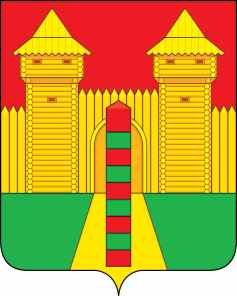 АДМИНИСТРАЦИЯ МУНИЦИПАЛЬНОГО ОБРАЗОВАНИЯ «ШУМЯЧСКИЙ РАЙОН» СМОЛЕНСКОЙ ОБЛАСТИФИНАНСОВОЕ УПРАВЛЕНИЕПРИКАЗот 06.05.2019 г. №15 О внесении изменений в планпроведения            контрольныхмероприятий           работниками  Финансового              управленииАдминистрации муниципальногообразования «Шумячский район»Смоленской        области в рамкахвнутреннего        муниципальногофинансового контроля на 2019 годВ соответствии с частью 8 статьи 99 Федерального закона «О контрактной системе в сфере закупок товаров, работ, услуг для обеспечения государственных и муниципальных нужд» от 05.04.2013г. №44-ФЗ, Порядком осуществления контроля за соблюдением норм Федерального закона «О контрактной системе в сфере закупок товаров, работ, услуг для обеспечения государственных и муниципальных нужд» органом внутреннего муниципального финансового контроля, утвержденным постановлением Администрации муниципального образования «Шумячский район» Смоленской области от 21.01.2019г. №14.Приказываю:1.Внести изменения в план проведения контрольных мероприятий работниками Финансового управления Администрации муниципального образования «Шумячский район» Смоленской области в рамках внутреннего муниципального финансового контроля на 2019 год (далее – план) (приложение № 1).2.Комиссии по внутреннему финансовому контролю обеспечить организацию выполнения утвержденного настоящим приказом плана.3. Контроль за исполнением настоящего приказа оставляю за собой.Начальник Финансового управления:                                                 Н.Г. ЗаходнаяС приказом ознакомлены:Приложение № 1 к приказу                                                                                                  № 15   от  06.05.2019г. Утверждаю:                                                              Начальник Финансового    управления                                                                          _____________   Н.Г. Заходная                                                Планпроведения контрольных мероприятий работниками Финансового управления Администрации муниципального образования «Шумячский район» Смоленской области в рамках внутреннего муниципального финансового контроля на 2019 год№п/пТема контрольного мероприятияОбъект контроляСроки проведенияПроверяемый период1.Проверка соблюдения требований действующего законодательства в сфере закупок в соответствии с частью 8 статьи 99 Закона № 44-ФЗ.МБОУ «Руссковская СШ»2 кв.-л2019г.(апрель)2018 год2.Проверка соблюдения требований действующего законодательства в сфере закупок в соответствии с частью 8 статьи 99 Закона № 44-ФЗ.МБОУ «Краснооктябрьская  СШ»2 кв-л2019г.(май)2018 год